       صنایع روشنایی پاور لایت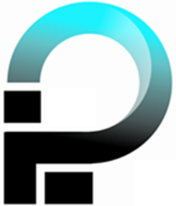 فرم در خواست همکاری در روشنایی پاور لایت
با سلام و احترام،به جهت برسی شرایط همکاری فی مابین نسبت به تکمیل فرم ذیل اقدام فرمایید تا با شما هماهنگی های لازم انجام گیرد.مشخصات عمومی :تحصیلات :سوابق کاری :میزان حقوق در خواستی :     چه مهارتهای تخصصی دارید که آنها را طی دوره های آموزشی فرا گرفته اید ؟ ( با ذکر دوره و محل اجراء آن )چنانچه نظری در خصوص همکاری با این مجموعه دارید را درج فرمائید.بدینوسیله اینجانب گواهی مینمایم کلیه اطلاعات مندرج در این فرم را با دقت و صداقت کامل و تکمیل نموده.نام و نام خانوادگینام پدرتاریخ تولدمحل متولدکد ملیمضعیت خدمتتحصیلاتوضعیت تاهلتعداد فرزندشماره شناسنامهتلفن ثابتتلفن همراهآدرس منزلکد پستیمدرک تحصیلیرشته تحصیلیسال اخذ مدرکمحل تحصیلردیفمحل خدمتنوع مسئولیتاز تاریختا تاریخحقوق دریافتیعلت انصراف123